9	to consider and approve the Report of the Director of the Radiocommunication Bureau, in accordance with Article 7 of the Convention:9.1	on the activities of the Radiocommunication Sector since WRC-12;9.1(9.1.3) 	Resolution 11 (WRC-12) − Use of satellite orbital positions and associated frequency spectrum to deliver international public telecommunication services in developing countriesIntroduction  APT Members support that the satellite network filings should be treated in the same manner and equal basis.APT Members support no changes to the Radio Regulations and retention of Resolution 11 (WRC-12) as it is.ProposalsNOC	ASP/32A23A1A3/1CHAPTER IIICoordination, notification and recording of frequency
assignments and Plan modificationsNOC	ASP/32A23A1A3/2RESOLUTION 11 (WRC-12)Use of satellite orbital positions and associated frequency spectrum to deliver international public telecommunication services in developing countriesReasons:	Option A described in Section 5/9.1.3/4.1.1 in CPM Report doesn’t refer to Resolution 11 (WRC-12).______________World Radiocommunication Conference (WRC-15)
Geneva, 2–27 November 2015World Radiocommunication Conference (WRC-15)
Geneva, 2–27 November 2015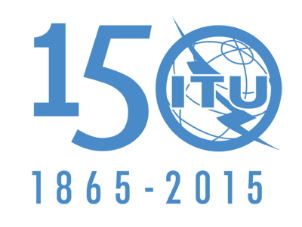 INTERNATIONAL TELECOMMUNICATION UNIONINTERNATIONAL TELECOMMUNICATION UNIONPLENARY MEETINGAddendum 3 to
Document 32(Add.23)(Add.1)-EAddendum 3 to
Document 32(Add.23)(Add.1)-EAddendum 3 to
Document 32(Add.23)(Add.1)-E29 September 201529 September 2015Original: EnglishOriginal: EnglishAsia-Pacific Telecommunity Common ProposalsAsia-Pacific Telecommunity Common ProposalsAsia-Pacific Telecommunity Common ProposalsProposals for the work of the conferenceProposals for the work of the conferenceProposals for the work of the conferenceAgenda item 9.1(9.1.3)Agenda item 9.1(9.1.3)Agenda item 9.1(9.1.3)